Haut du formulaire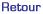 Bas du formulaireNomPrenomCategorieClassificationRepriseBATCHILAKettySeniorPromotion2016BELINYVéroniqueSeniorPromotion2016BEUNETBlandineSeniorPromotion2015BLANCHETSandraSeniorPromotion2016BLOMBOUMichelineSeniorPromotion2016BORDARIESSylvieSeniorPromotion2015BOUDHOUCindy-AmélieSeniorPromotion2016BOUDHOUElianeSeniorPromotion2016CALIARIMarie-DeniseSeniorPromotion2015CALMELJacquelineSeniorPromotion2016CASTANETFlorianeSeniorPromotion2015CASTARDSaraSeniorPromotion2016CHANGIVYIgnace FranceliSeniorPromotion2015CHAPLAUDAurélieSeniorPromotion2015CHEVALIERAlexandraSeniorPromotion2015CHOMBLETNoémieSeniorPromotion2015CROISICMyriameSeniorPromotion2015DEROCHELydiaSeniorPromotion2016DOYONValérieSeniorPromotion2016FISTONRosaneSeniorPromotion2016GAMASSIAYannickSeniorPromotion2016GIACALONESylvieSeniorPromotion2016GIRAULTLilia SophieSeniorPromotion2015GUILLECatherineSeniorPromotion2015GUSTAVE DIT DUFLOSylvieSeniorPromotion2016HIBEAUCindySeniorPromotion2015JOUENNE / ASTASIENadineSeniorPromotion2016KABELALucileSeniorPromotion2015LACHOUAJessySeniorPromotion2015LANFRANCHIDelphineSeniorPromotion2015LE GUIADERJosianeSeniorPromotion2015LEANDRESolangeSeniorPromotion2015LEMAIEmilieSeniorPromotion2015LEPRIXMarie-JeanneSeniorPromotion2016LESCOTMarie EvelyneSeniorPromotion2016LHERYElianeSeniorPromotion2016LOPEZMaëvaSeniorPromotion2015LULIENRachelleSeniorPromotion2015MALAHELPamélaSeniorPromotion2016MALESKAAnnieSeniorPromotion2016MARTINEMylèneSeniorPromotion2016MERCIRISJosianeSeniorPromotion2016MISTOCOFabienneSeniorPromotion2016MONFRETSylvieSeniorPromotion2015MONFRETTulieSeniorPromotion2015MORVANTashaniSeniorPromotion2016MOTYLinleySeniorPromotion2016MOTYMyriamSeniorPromotion2015MOULINMarie ClaudineSeniorPromotion2015NAGAMANChantalSeniorPromotion2015NAGAUIsabelleSeniorPromotion2015NAGERAPierretteSeniorPromotion2015NATARIOMilénaSeniorPromotion2015NICOLLEJulieSeniorPromotion2015O'REILLYSylvieSeniorPromotion2015PELLIGOTTIMireilleSeniorPromotion2015PEREZ-GOMEZCélineSeniorPromotion2016PEROUMALMichelineSeniorPromotion2015PERRIMONDAuroreSeniorPromotion2015PERRIMONDSylvieSeniorPromotion2015PRAUCAMarie ClaudeSeniorPromotion2015QUETELARDLaurenceSeniorPromotion2016SAINTE-ROSEMarie-JoséSeniorPromotion2016SALNOTCécileSeniorPromotion2016SAURATChristineSeniorPromotion2015SHEIKBOUDHOUMaidaSeniorPromotion2015SIOUPARSAMNatachaSeniorPromotion2016SPARACCANathalieSeniorPromotion2016SSOSSEFranceskaSeniorPromotion2015THEOPHILESimoneSeniorPromotion2016VAINQUEURReinaSeniorPromotion2016VAITILINGONCharlenSeniorPromotion2016VELAYANDONNathalieSeniorPromotion2015VIENNOTAgnesSeniorPromotion2015WALRAVEEmmanuelleSeniorPromotion2015